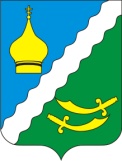 РОССИЙСКАЯ ФЕДЕРАЦИЯРОСТОВСКАЯ ОБЛАСТЬМАТВЕЕВО – КУРГАНСКИЙ РАЙОНМУНИЦИПАЛЬНОЕ ОБРАЗОВАНИЕ«МАТВЕЕВО - КУРГАНСКОЕ СЕЛЬСКОЕ ПОСЕЛЕНИЕ»АДМИНИСТРАЦИЯ МАТВЕЕВО – КУРГАНСКОГО СЕЛЬСКОГО ПОСЕЛЕНИЯРАСПОРЯЖЕНИЕ№60  05.07.2021 г.                                                                                            п. Матвеев КурганОб исполнении плана реализации муниципальнойпрограммы Матвеево - Курганского поселения«Обеспечение общественного прядка и профилактика правонарушений»  за 6 месяцев  2021 года.      В соответствии с постановлениями Администрации Матвеево - Курганского сельского поселения от 28.06.2018 № 137 «Об утверждении Порядка разработки, реализации и оценки эффективности муниципальных программ Матвеево - Курганского сельского поселения», от 02.11.2018 № 201 «Об утверждении муниципальной программы «Обеспечение общественного прядка и профилактика правонарушений»:        1. Принять к сведению отчёт об исполнении плана реализации муниципальной программы Матвеево - Курганского поселения «Обеспечение общественного прядка и профилактика правонарушений» за 6 месяцев 2021 года согласно приложению к настоящему распоряжению.       2. Настоящее распоряжение вступает в силу со  дня его подписания.       3. Контроль за исполнением распоряжения возложить на ведущего специалиста ЧС И ПБ Матвеево - Курганского сельского поселения Варченко В.И.Глава Администрации Матвеево-Курганскогосельского поселения                                                          Г.В. ЩетковаПриложение к распоряжению Администрации Матвеево - Курганского сельского поселения                                                                                                                                                                           от  05.07.2021. №60 Отчет об исполнении плана  реализации муниципальной программы: «Обеспечение общественного прядка и профилактика правонарушений»  отчетный период   6 месяцев 2021 г.№ п/пНаименование основного мероприятия,мероприятия целевой программы,контрольного события программыОтветственный 
 исполнитель  
  (заместитель руководителя ОМС/ФИО)Результат реализации мероприятия (краткое описание)Фактическая дата начала   
реализации 
мероприятияФактическая дата окончания
реализации  
мероприятия, 
наступления  
контрольного 
событияРасходы  бюджета поселения на реализацию муниципальной      
программы, тыс. руб.Расходы  бюджета поселения на реализацию муниципальной      
программы, тыс. руб.Заключено   
контрактов на отчетную дату, тыс. руб.   
<1>№ п/пНаименование основного мероприятия,мероприятия целевой программы,контрольного события программыОтветственный 
 исполнитель  
  (заместитель руководителя ОМС/ФИО)Результат реализации мероприятия (краткое описание)Фактическая дата начала   
реализации 
мероприятияФактическая дата окончания
реализации  
мероприятия, 
наступления  
контрольного 
событияпредусмотреномуниципальной программойфакт на отчетную дату <1>Заключено   
контрактов на отчетную дату, тыс. руб.   
<1>1223456781Подпрограмма 1   «Укрепление общественного порядка и противодействие преступности в Матвеево - Курганском сельском поселении »Подпрограмма 1   «Укрепление общественного порядка и противодействие преступности в Матвеево - Курганском сельском поселении »Подпрограмма 1   «Укрепление общественного порядка и противодействие преступности в Матвеево - Курганском сельском поселении »Подпрограмма 1   «Укрепление общественного порядка и противодействие преступности в Матвеево - Курганском сельском поселении »Подпрограмма 1   «Укрепление общественного порядка и противодействие преступности в Матвеево - Курганском сельском поселении »Подпрограмма 1   «Укрепление общественного порядка и противодействие преступности в Матвеево - Курганском сельском поселении »Подпрограмма 1   «Укрепление общественного порядка и противодействие преступности в Матвеево - Курганском сельском поселении »Подпрограмма 1   «Укрепление общественного порядка и противодействие преступности в Матвеево - Курганском сельском поселении ».1.1  Организация  исполнения законодательства в части раннего выявления несовершеннолетних, склонных к злоупотреблению наркотиками, алкоголем, организации индивидуальной профилактической работы с несовершеннолетними «группы риска»Ведущий специалист по вопросам коммунального хозяйства, ЧС иПБ Матвеев – Курганского  сельского поселенияНейтрализация, предупреждение и устранение всех существующих и возможных препятствий и угроз безопасности в период подготовки и проведения указанных мероприятий. Защита жизни, и здоровья участников и гостей мероприятий.В течении годаВ течении года1.2  Осуществление информационно-пропагандистской деятельности, направленной на профилактику правонарушений и пропаганду здорового образа жизни (изготовление буклетов, информационных листков)Ведущий специалист по вопросам коммунального хозяйства, ЧС иПБ Матвеев – Курганского  сельского поселенияВесь периодВесь период--1.3  Участие специалистов поселения в проведении районных семинаров и мероприятиях, направленных на профилактику правонарушенийВедущий специалист по вопросам коммунального хозяйства, ЧС иПБ Матвеев – Курганского  сельского поселенияХХ1.4Ведение банка семей, находящихся в социально-опасном положенииВедущий специалист по вопросам коммунального хозяйства, ЧС иПБ Матвеев – Курганского  сельского поселенияХХ1.5Организация и проведение мероприятий, направленных на формирование духовно-нравственных ценностей, правовое, патриотическое воспитаниеВедущий специалист по вопросам коммунального хозяйства, ЧС иПБ Матвеев – Курганского  сельского поселенияХХ1.6Проведение информационно-пропагандистской работы антиалкогольной и антинаркотической направленности  среди населения поселенияОказание содействия органам полиции в обеспечении охраны общественного порядка, проведении рейдов, направленных на предупре-е правонаруш-й.ХХ1.7Проведение адресных совместных обходов мест проживания неблагополучных семей, проведение разъяснительных бесед о соблюдении требований пожарной безопасностиХХ1.8Организация работы добровольной народной дружины (поощрения)Ведущий специалист по вопросам коммунального хозяйства, ЧС иПБ Матвеев – Курганского  сельского поселенияВ течении годаВ течении года100,0100,078,8881.9Страхование добровольной народной дружиныВедущий специалист по вопросам коммунального хозяйства, ЧС иПБ Матвеев – Курганского  сельского поселенияВ течении годаВ течении года2,0--2            «Профилактика правонарушений по предупреждению террористических актов»2            «Профилактика правонарушений по предупреждению террористических актов»2            «Профилактика правонарушений по предупреждению террористических актов»2            «Профилактика правонарушений по предупреждению террористических актов»2            «Профилактика правонарушений по предупреждению террористических актов»2            «Профилактика правонарушений по предупреждению террористических актов»2            «Профилактика правонарушений по предупреждению террористических актов»2            «Профилактика правонарушений по предупреждению террористических актов»2.1Организация и проведение бесед в учреждениях культуры, образовательных учреждениях с приглашением работников правоохранительных органов для предотвращения конфликтов на межнациональной и межрелигиозной почве.Нейтрализация, предупреждение и устранение всех существующих и возможных препятствий и угроз безопасности в период подготовки и проведения указанных мероприятий. Защита жизни, и здоровья участников и гостей мероприятий.весь период2.2Организация профилактической работы по антитеррористической защищенности граждан по месту жительстваОбеспечениеоткрытости и публичности  деятельности  АдминистрацииХХ2.3Организация информирования населения о действиях при угрозе возникновения террористических актов в местах массового пребывания граждан в сфере профилактики противодействия коррупцииПовышение уровня нетерпимости к коррупционному поведениюАнтитеррористическая и антиэкстремистская пропаганда среди населенияхх2.3Организация информирования населения о действиях при угрозе возникновения террористических актов в местах массового пребывания граждан в сфере профилактики противодействия коррупцииПовышение уровня нетерпимости к коррупционному поведениюАнтитеррористическая и антиэкстремистская пропаганда среди населения3          «Профилактика правонарушений в общественных местах и на улице  »3          «Профилактика правонарушений в общественных местах и на улице  »3          «Профилактика правонарушений в общественных местах и на улице  »3          «Профилактика правонарушений в общественных местах и на улице  »3          «Профилактика правонарушений в общественных местах и на улице  »3          «Профилактика правонарушений в общественных местах и на улице  »3          «Профилактика правонарушений в общественных местах и на улице  »3          «Профилактика правонарушений в общественных местах и на улице  »3.1.Обеспечение организации общественного порядка при проведении общественно-массовых мероприятий на территории поселенияВедущий специалист по вопросам коммунального хозяйства, ЧС иПБ Матвеев – Курганского  сельского поселенияОказание содействия органам полиции в обеспечении охраны общественного порядка, проведении рейдов, направленных на предупреждение правонарушенийХХ3.2Организация добровольных народных дружин и обеспечение их деятельностиВедущий специалист по вопросам коммунального хозяйства, ЧС иПБ Матвеев – Курганского  сельского поселенияОказание содействия органам полиции в обеспечении охраны общественного порядка, проведении рейдов, направленных на предупреждение правонарушений3.3Проведение рейдов с целью выявления фактов пребывания несовершеннолетних в общественных местах без сопровождения взрослых в ночное времяВедущий специалист по вопросам коммунального хозяйства, ЧС иПБ Матвеев – Курганского  сельского поселенияОказание содействия органам полиции в обеспечении охраны общественного порядка, проведении рейдов, направленных на предупреждение правонарушенийХХ4. Информационное обеспечение4. Информационное обеспечение4. Информационное обеспечение4. Информационное обеспечение4. Информационное обеспечение4. Информационное обеспечение4. Информационное обеспечение4. Информационное обеспечение4. Информационное обеспечение4.1Обеспечение организации общественного порядка при проведении общественно-массовых мероприятий на территории поселенияИнспектор по вопросам мобилизационной подготовки, пожарной безопасности, ГО и ЧС администрации Матвеев – Курганского  сельского поселенияХХ4.2Выпуск и распространение среди населения листовок с информацией о предусмотренных действующим законодательством обязанностях родителейИнспектор по вопросам мобилизационной подготовки, пожарной безопасности, ГО и ЧС администрации Матвеев – Курганского  сельского поселенияХХПодпрограмма № 2Противодействие терроризму и экстремизмуПодпрограмма № 2Противодействие терроризму и экстремизмуПодпрограмма № 2Противодействие терроризму и экстремизмуПодпрограмма № 2Противодействие терроризму и экстремизмуПодпрограмма № 2Противодействие терроризму и экстремизмуПодпрограмма № 2Противодействие терроризму и экстремизмуПодпрограмма № 2Противодействие терроризму и экстремизмуПодпрограмма № 2Противодействие терроризму и экстремизму1.1.Информирование  населения способам защиты и действиям при возникновении антитеррористической угрозы    Антитеррористическая и антиэкстремистская пропаганда среди населения--1.2Осуществление через     информационные стенды  и сайт  Администрации Матвеево - Курганского сельского поселения с целью предупреждения антитеррористических и экстремистских проявлений    Антитеррористическая и антиэкстремистская пропаганда среди населенияХХ1.3Обеспечение пропаганды   знаний в области защиты населения от чрезвычайных  ситуаций при обнаружении подозрительных предметов, взрывных устройств: - изготовление и распространение информационных листов,  памяток          Ведущий специалист по вопросам коммунального хозяйства, ЧС иПБ Матвеев – Курганского  сельского поселенияАнтитеррористическая и антиэкстремистская пропаганда среди населенияВ течении годаВ течении года0,1--1.4Обеспечение антитеррористической безопасности граждан в период подготовки и проведения выборных кампаний, праздничных, культурных, спортивных мероприятий с массовым участием населенияВедущий специалист по вопросам коммунального хозяйства, ЧС иПБ Матвеев – Курганского  сельского поселенияВ период выборных компанийХХ1.5В целях недопущения экстремистских проявлений и террористических актов в период подготовки и проведения выборных кампаний осуществлять мероприятия по предупреждению действий экстремистской направленности общественными организациями и движениями, Ведущий специалист по вопросам коммунального хозяйства, ЧС иПБ Матвеев – Курганского  сельского поселенияХХ2. Профилактические мероприятия.2. Профилактические мероприятия.2. Профилактические мероприятия.2. Профилактические мероприятия.2. Профилактические мероприятия.2. Профилактические мероприятия.2. Профилактические мероприятия.2. Профилактические мероприятия.2.1Профилактика экстремистской деятельности в молодежной среде путем проведения информационно-профилактической работыВедущий специалист по вопросам коммунального хозяйства, ЧС иПБ Матвеев – Курганского  сельского поселенияАнтитеррористическая и антиэкстремистская пропаганда среди населенияВесь периодХХПодпрограмма №3Противодействие коррупции.Подпрограмма №3Противодействие коррупции.Подпрограмма №3Противодействие коррупции.Подпрограмма №3Противодействие коррупции.Подпрограмма №3Противодействие коррупции.Подпрограмма №3Противодействие коррупции.Подпрограмма №3Противодействие коррупции.Подпрограмма №3Противодействие коррупции.1. Создание комплексной системы противодействия коррупции1. Создание комплексной системы противодействия коррупции1. Создание комплексной системы противодействия коррупции1. Создание комплексной системы противодействия коррупции1. Создание комплексной системы противодействия коррупции1. Создание комплексной системы противодействия коррупции1. Создание комплексной системы противодействия коррупции1. Создание комплексной системы противодействия коррупции1. Создание комплексной системы противодействия коррупции1.1Обеспечение деятельности комиссии по противодействию коррупции в Матвеево  - Курганском сельском поселенииОбеспечениеоткрытости и публичности  деятельности  Администрации в сфере профилактики противодействия коррупцииПовышение уровня нетерпимости к коррупционному поведениюХХ1.2Регулярное заслушивание специалистов Администрации Матвеево  - Курганского сельского поселения по вопросам организации работы по противодействию коррупцииОбеспечениеоткрытости и публичности  деятельности  Администрации в сфере профилактики противодействия коррупцииПовышение уровня нетерпимости к коррупционному поведениюХХ1.3Создание архива обращений гражданОбеспечениеоткрытости и публичности  деятельности  Администрации в сфере профилактики противодействия коррупцииПовышение уровня нетерпимости к коррупционному поведениюХХ1.4Анализ поступающей информации. Принятие соответствующих мер Обеспечениеоткрытости и публичности  деятельности  Администрации в сфере профилактики противодействия коррупцииПовышение уровня нетерпимости к коррупционному поведениюХХ1.5Изучение представлений, протестов, частных определений, иной информации прокуратуры, судов, иных правоохранительных органов, о причинах и условиях, способствовавших совершению коррупционных правонарушений. Принятие соответствующих мер Обеспечениеоткрытости и публичности  деятельности  Администрации в сфере профилактики противодействия коррупцииПовышение уровня нетерпимости к коррупционному поведениюХХ1.6Обеспечение координации деятельности по обслуживанию информационного ресурса, размещенного на официальном сайте в сети Интернет администрации Матвеево  - Курганского сельского поселения в части рассмотрения обращений граждан по вопросам противодействия коррупцииХХ1.7Разработка, утверждение и корректировка планов противодействия коррупции в органах местного самоуправления Матвеево  - Курганского сельского поселенияХХ2. Совершенствование правового регулирования в сфере противодействия коррупции на территории Матвеево  - Курганского сельского поселения2. Совершенствование правового регулирования в сфере противодействия коррупции на территории Матвеево  - Курганского сельского поселения2. Совершенствование правового регулирования в сфере противодействия коррупции на территории Матвеево  - Курганского сельского поселения2. Совершенствование правового регулирования в сфере противодействия коррупции на территории Матвеево  - Курганского сельского поселения2. Совершенствование правового регулирования в сфере противодействия коррупции на территории Матвеево  - Курганского сельского поселения2. Совершенствование правового регулирования в сфере противодействия коррупции на территории Матвеево  - Курганского сельского поселения2. Совершенствование правового регулирования в сфере противодействия коррупции на территории Матвеево  - Курганского сельского поселения2. Совершенствование правового регулирования в сфере противодействия коррупции на территории Матвеево  - Курганского сельского поселения2.1Подготовка проекта решения Собрания депутатов Матвеево  - Курганского сельского поселения «Об антикоррупционном мониторинге в Матвеево  - Курганском сельском  поселении»ХХ3. Решение вопросов кадровой политики3. Решение вопросов кадровой политики3. Решение вопросов кадровой политики3. Решение вопросов кадровой политики3. Решение вопросов кадровой политики3. Решение вопросов кадровой политики3. Решение вопросов кадровой политики3. Решение вопросов кадровой политики3.1.Организация и осуществление контроля за соблюдением муниципальными служащими ограничений и запретов, предусмотренных законодательством о муниципальной службеОбеспечениеоткрытости и публичности  деятельности  Администрации в сфере профилактики противодействия коррупцииПовышение уровня нетерпимости к коррупционному поведениюХХ3.2.Координация работы по проведению функциональной ротации муниципальных служащих на тех направлениях и должностях, где особенно велик риск коррупции, и создание кадрового резерваХХ. Антикоррупционная экспертиза нормативных правовых актов органов местного самоуправления Матвеево  - Курганского сельского поселения и их проектов. Антикоррупционная экспертиза нормативных правовых актов органов местного самоуправления Матвеево  - Курганского сельского поселения и их проектов. Антикоррупционная экспертиза нормативных правовых актов органов местного самоуправления Матвеево  - Курганского сельского поселения и их проектов. Антикоррупционная экспертиза нормативных правовых актов органов местного самоуправления Матвеево  - Курганского сельского поселения и их проектов. Антикоррупционная экспертиза нормативных правовых актов органов местного самоуправления Матвеево  - Курганского сельского поселения и их проектов. Антикоррупционная экспертиза нормативных правовых актов органов местного самоуправления Матвеево  - Курганского сельского поселения и их проектов. Антикоррупционная экспертиза нормативных правовых актов органов местного самоуправления Матвеево  - Курганского сельского поселения и их проектов. Антикоррупционная экспертиза нормативных правовых актов органов местного самоуправления Матвеево  - Курганского сельского поселения и их проектов4.1.Организация проведения антикоррупционной экспертизы нормативных правовых актов органов местного самоуправления Матвеево  - Курганского сельского поселения и их проектовХХ5. Организация проведения мониторингов общественного мнения по вопросам проявления коррупции, и эффективности мер антикоррупционной направленности, осуществляемых органами местного самоуправления Матвеево  - Курганского сельского поселения5. Организация проведения мониторингов общественного мнения по вопросам проявления коррупции, и эффективности мер антикоррупционной направленности, осуществляемых органами местного самоуправления Матвеево  - Курганского сельского поселения5. Организация проведения мониторингов общественного мнения по вопросам проявления коррупции, и эффективности мер антикоррупционной направленности, осуществляемых органами местного самоуправления Матвеево  - Курганского сельского поселения5. Организация проведения мониторингов общественного мнения по вопросам проявления коррупции, и эффективности мер антикоррупционной направленности, осуществляемых органами местного самоуправления Матвеево  - Курганского сельского поселения5. Организация проведения мониторингов общественного мнения по вопросам проявления коррупции, и эффективности мер антикоррупционной направленности, осуществляемых органами местного самоуправления Матвеево  - Курганского сельского поселения5. Организация проведения мониторингов общественного мнения по вопросам проявления коррупции, и эффективности мер антикоррупционной направленности, осуществляемых органами местного самоуправления Матвеево  - Курганского сельского поселения5. Организация проведения мониторингов общественного мнения по вопросам проявления коррупции, и эффективности мер антикоррупционной направленности, осуществляемых органами местного самоуправления Матвеево  - Курганского сельского поселения5. Организация проведения мониторингов общественного мнения по вопросам проявления коррупции, и эффективности мер антикоррупционной направленности, осуществляемых органами местного самоуправления Матвеево  - Курганского сельского поселения5. Организация проведения мониторингов общественного мнения по вопросам проявления коррупции, и эффективности мер антикоррупционной направленности, осуществляемых органами местного самоуправления Матвеево  - Курганского сельского поселения5.1.Проведение мониторингов общественного мнения и обобщение социологических исследований о состоянии коррупции в Матвеево  - Курганском сельском  поселенииХХ5.2.Проведение мониторинга и выявление коррупционных рисков, в том числе причин и условий коррупции в деятельности по размещению муниципальных заказов, устранение выявленных коррупционных рисковХХ5.3.Проведение антикоррупционного мониторинга в Матвеево  - Курганском сельском  поселенииХХ6. Создание условий для снижения правового нигилизма населения, формирование антикоррупционного общественного мнения и нетерпимости к коррупционному поведению6. Создание условий для снижения правового нигилизма населения, формирование антикоррупционного общественного мнения и нетерпимости к коррупционному поведению6. Создание условий для снижения правового нигилизма населения, формирование антикоррупционного общественного мнения и нетерпимости к коррупционному поведению6. Создание условий для снижения правового нигилизма населения, формирование антикоррупционного общественного мнения и нетерпимости к коррупционному поведению6. Создание условий для снижения правового нигилизма населения, формирование антикоррупционного общественного мнения и нетерпимости к коррупционному поведению6. Создание условий для снижения правового нигилизма населения, формирование антикоррупционного общественного мнения и нетерпимости к коррупционному поведению6. Создание условий для снижения правового нигилизма населения, формирование антикоррупционного общественного мнения и нетерпимости к коррупционному поведению6. Создание условий для снижения правового нигилизма населения, формирование антикоррупционного общественного мнения и нетерпимости к коррупционному поведению6. Создание условий для снижения правового нигилизма населения, формирование антикоррупционного общественного мнения и нетерпимости к коррупционному поведению6.1.Опубликование в печатных средствах массовой информации информационно-аналитических материалов о реализации в Матвеево  - Курганском сельском поселении мероприятий по противодействию коррупцииВедущий специалист по вопросам коммунального хозяйства, ЧС иПБ Матвеев – Курганского  сельского поселенияВ течении годаВ течении года0,1--6.2.Изучение  сборника нормативных правовых актов Российской Федерации и Ростовской области по вопросам противодействия коррупцииХХ6.3.Обеспечение постоянного обновления информации по противодействию коррупции на официальном сайте администрации Матвеево  - Курганского сельского поселения в сети ИнтернетХХ7. Противодействие коррупции в сфере предпринимательства7. Противодействие коррупции в сфере предпринимательства7. Противодействие коррупции в сфере предпринимательства7. Противодействие коррупции в сфере предпринимательства7. Противодействие коррупции в сфере предпринимательства7. Противодействие коррупции в сфере предпринимательства7. Противодействие коррупции в сфере предпринимательства7. Противодействие коррупции в сфере предпринимательства7. Противодействие коррупции в сфере предпринимательства7.1.Оказание поддержки субъектам малого и среднего предпринимательства по вопросам преодоления нормативно-правовых, административных и организационных барьеровХХ8. Обеспечение прозрачности деятельности  органов местного самоуправления Матвеево  - Курганского сельского поселения, совершенствование правовой основы в сфере противодействия коррупции8. Обеспечение прозрачности деятельности  органов местного самоуправления Матвеево  - Курганского сельского поселения, совершенствование правовой основы в сфере противодействия коррупции8. Обеспечение прозрачности деятельности  органов местного самоуправления Матвеево  - Курганского сельского поселения, совершенствование правовой основы в сфере противодействия коррупции8. Обеспечение прозрачности деятельности  органов местного самоуправления Матвеево  - Курганского сельского поселения, совершенствование правовой основы в сфере противодействия коррупции8. Обеспечение прозрачности деятельности  органов местного самоуправления Матвеево  - Курганского сельского поселения, совершенствование правовой основы в сфере противодействия коррупции8. Обеспечение прозрачности деятельности  органов местного самоуправления Матвеево  - Курганского сельского поселения, совершенствование правовой основы в сфере противодействия коррупции8. Обеспечение прозрачности деятельности  органов местного самоуправления Матвеево  - Курганского сельского поселения, совершенствование правовой основы в сфере противодействия коррупции8. Обеспечение прозрачности деятельности  органов местного самоуправления Матвеево  - Курганского сельского поселения, совершенствование правовой основы в сфере противодействия коррупции8. Обеспечение прозрачности деятельности  органов местного самоуправления Матвеево  - Курганского сельского поселения, совершенствование правовой основы в сфере противодействия коррупции8.1.Опубликование в средствах массовой информации и на официальном сайте администрации Матвеево  - Курганского сельского поселения в сети Интернет информации о деятельности органов местного самоуправления Матвеево  - Курганского сельского поселения в сфере противодействия коррупцииХХ8.2.Обеспечение возможности размещения физическими и юридическими лицами на официальном сайте администрации Матвеево  - Курганского сельского поселения в сети Интернет информации (жалоб) о ставших им известными фактах коррупцииХХ8.3.Разработка и принятие органами местного самоуправления Матвеево  - Курганского сельского поселения административных регламентов предоставления гражданам и юридическим лицам муниципальных услугХХ8.4.Координация работы по приведению должностных инструкций муниципальных служащих в соответствие с принятыми административными регламентами предоставления гражданам и юридическим лицам муниципальных услугХХПодпрограмма №4Комплексные меры противодействия злоупотреблению наркотиками и их незаконному оборотуПодпрограмма №4Комплексные меры противодействия злоупотреблению наркотиками и их незаконному оборотуПодпрограмма №4Комплексные меры противодействия злоупотреблению наркотиками и их незаконному оборотуПодпрограмма №4Комплексные меры противодействия злоупотреблению наркотиками и их незаконному оборотуПодпрограмма №4Комплексные меры противодействия злоупотреблению наркотиками и их незаконному оборотуПодпрограмма №4Комплексные меры противодействия злоупотреблению наркотиками и их незаконному оборотуПодпрограмма №4Комплексные меры противодействия злоупотреблению наркотиками и их незаконному оборотуПодпрограмма №4Комплексные меры противодействия злоупотреблению наркотиками и их незаконному оборотуПодпрограмма №4Комплексные меры противодействия злоупотреблению наркотиками и их незаконному обороту1.1Проведение мониторинга распространенности наркотиков и злоупотребления наркотиками на территории  Матвеево  - Курганского сельского поселенияВедущий специалист по вопросам коммунального хозяйства, ЧС иПБ Матвеев – Курганского  сельского поселенияХХ1.2Осуществление информационно-пропагандистской деятельности, направленной на профилактику наркомании и пропаганду здорового образа жизни ( изготовление буклетов, информационных листков)Ведущий специалист по вопросам коммунального хозяйства, ЧС иПБ Матвеев – Курганского  сельского поселенияВ течении годаВ течении года0,1--1.3Участие специалистов по делам молодежи в проведении районных семинарах и мероприятиях по проблемам наркоманииВедущий специалист по вопросам коммунального хозяйства, ЧС иПБ Матвеев – Курганского  сельского поселенияХХ1.4Организация проведения информационно-пропагандистских, спортивных и культурно-массовыхмероприятий, посвященных международному дню борьбыс наркоманией и незаконному обороту наркотиковВедущий специалист по вопросам коммунального хозяйства, ЧС иПБ Матвеев – Курганского  сельского поселения ХХ2. Противодействие злоупотреблению наркотиками и их незаконному обороту в жилом секторе2. Противодействие злоупотреблению наркотиками и их незаконному обороту в жилом секторе2. Противодействие злоупотреблению наркотиками и их незаконному обороту в жилом секторе2. Противодействие злоупотреблению наркотиками и их незаконному обороту в жилом секторе2. Противодействие злоупотреблению наркотиками и их незаконному обороту в жилом секторе2. Противодействие злоупотреблению наркотиками и их незаконному обороту в жилом секторе2. Противодействие злоупотреблению наркотиками и их незаконному обороту в жилом секторе2. Противодействие злоупотреблению наркотиками и их незаконному обороту в жилом секторе2. Противодействие злоупотреблению наркотиками и их незаконному обороту в жилом секторе2.1Агитационная и разъяснительная работа с населением  о вреденаркомании в ходепроведения сходов граждан иотчетов перед населением спривлечением работниковсистемы здравоохраненияВедущий специалист по вопросам коммунального хозяйства, ЧС иПБ Матвеев – Курганского  сельского поселенияХХ2.2Обеспечение исполнениятребований законодательстваРоссийской Федерации иРостовской области в частизапрета продажи алкогольныхнапитков и табачных изделийнесовершеннолетнимВедущий специалист по вопросам коммунального хозяйства, ЧС иПБ Матвеев – Курганского  сельского поселенияХХ3. Противодействие злоупотреблению наркотиками и их незаконному обороту в местах досуга3. Противодействие злоупотреблению наркотиками и их незаконному обороту в местах досуга3. Противодействие злоупотреблению наркотиками и их незаконному обороту в местах досуга3. Противодействие злоупотреблению наркотиками и их незаконному обороту в местах досуга3. Противодействие злоупотреблению наркотиками и их незаконному обороту в местах досуга3. Противодействие злоупотреблению наркотиками и их незаконному обороту в местах досуга3. Противодействие злоупотреблению наркотиками и их незаконному обороту в местах досуга3. Противодействие злоупотреблению наркотиками и их незаконному обороту в местах досуга3. Противодействие злоупотреблению наркотиками и их незаконному обороту в местах досуга3.1Проведение оперативно-профилактическихмероприятий по недопущениюраспространения иупотребления наркотиков вместах массового отдыха.Ведущий специалист по вопросам коммунального хозяйства, ЧС иПБ Матвеев – Курганского  сельского поселенияХХ4. Популяризация здорового образа жизни4. Популяризация здорового образа жизни4. Популяризация здорового образа жизни4. Популяризация здорового образа жизни4. Популяризация здорового образа жизни4. Популяризация здорового образа жизни4. Популяризация здорового образа жизни4. Популяризация здорового образа жизни4. Популяризация здорового образа жизни4.1Организация летнего отдыха и оздоровления детей школьноговозраста и учащихся поселенияХХ5. Проведение мероприятий обще-профилактической направленности5. Проведение мероприятий обще-профилактической направленности5. Проведение мероприятий обще-профилактической направленности5. Проведение мероприятий обще-профилактической направленности5. Проведение мероприятий обще-профилактической направленности5. Проведение мероприятий обще-профилактической направленности5. Проведение мероприятий обще-профилактической направленности5. Проведение мероприятий обще-профилактической направленности5.1Подготовка и выпуск материалов антинаркотической тематики в печатных средствах массовой информацииХХ5.2Обеспечение исполнения требований законодательства РФ и Ростовской области в части запрета продажи алкогольных напитков и табачных изделий несовершеннолетним.ХХ6. Снижение доступности наркотиков в целях незаконного потребления6. Снижение доступности наркотиков в целях незаконного потребления6. Снижение доступности наркотиков в целях незаконного потребления6. Снижение доступности наркотиков в целях незаконного потребления6. Снижение доступности наркотиков в целях незаконного потребления6. Снижение доступности наркотиков в целях незаконного потребления6. Снижение доступности наркотиков в целях незаконного потребления6. Снижение доступности наркотиков в целях незаконного потребления6.1Пресечение незаконного культивирования наркотикосодержащих растенийХХ6.2 Выявление и уничтожение очагов произрастания дикорастущей коноплиХВсего102,378,888